Publicado en Madrid el 11/11/2019 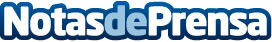 Bebé de París presenta su informe anual con los nombres de bebés más populares en 2019El ecommerce español Bebé de París, pionera en el mundo de los regalos para bebés el día de su nacimiento, presenta su informe anual con el estudio estadístico de los nombres más populares de los bebés nacidos durante 2019Datos de contacto:Bebé de París605 065 567Nota de prensa publicada en: https://www.notasdeprensa.es/bebe-de-paris-presenta-su-informe-anual-con Categorias: Nacional Telecomunicaciones Moda Sociedad Consumo Ocio para niños http://www.notasdeprensa.es